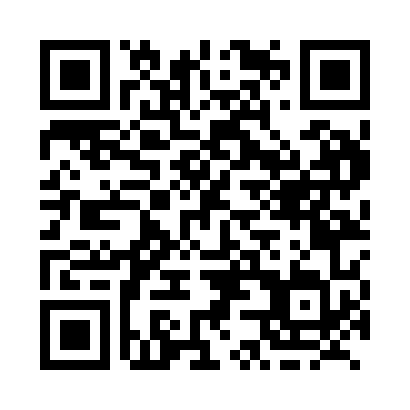 Prayer times for Remicks, Ontario, CanadaMon 1 Jul 2024 - Wed 31 Jul 2024High Latitude Method: Angle Based RulePrayer Calculation Method: Islamic Society of North AmericaAsar Calculation Method: HanafiPrayer times provided by https://www.salahtimes.comDateDayFajrSunriseDhuhrAsrMaghribIsha1Mon3:055:051:056:339:0411:042Tue3:055:051:056:339:0411:043Wed3:055:061:056:339:0411:044Thu3:065:071:056:339:0311:045Fri3:065:081:056:339:0311:046Sat3:075:081:056:339:0211:047Sun3:075:091:066:329:0211:048Mon3:085:101:066:329:0111:039Tue3:085:111:066:329:0111:0310Wed3:095:121:066:329:0011:0311Thu3:095:131:066:318:5911:0312Fri3:105:141:066:318:5911:0213Sat3:105:151:066:318:5811:0214Sun3:115:161:076:308:5711:0215Mon3:125:171:076:308:5611:0116Tue3:145:181:076:298:5510:5917Wed3:155:191:076:298:5410:5718Thu3:175:201:076:288:5310:5519Fri3:195:211:076:288:5210:5320Sat3:215:221:076:278:5110:5121Sun3:245:231:076:278:5010:4922Mon3:265:251:076:268:4910:4723Tue3:285:261:076:258:4810:4524Wed3:305:271:076:258:4710:4325Thu3:325:281:076:248:4510:4126Fri3:345:291:076:238:4410:3927Sat3:365:311:076:238:4310:3728Sun3:385:321:076:228:4210:3529Mon3:405:331:076:218:4010:3330Tue3:425:341:076:208:3910:3031Wed3:445:361:076:198:3710:28